Конференции по естественным наукамДедлайн:Описание мероприятияСсылкиКонференции по 
Химическим наукамКонференции по 
Химическим наукамКонференции по 
Химическим наукам01.09.2019VI Международная научно-техническая конференция «Наукоемкие технологии функциональных материалов»09.10.19 — 11.10.19, г. Санкт-ПетербургОбласть наук: Химические; Технические;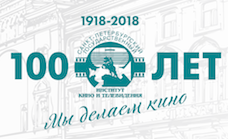 Е-мейл Оргкомитета: konf-gikit@yandex.ruВеб-сайт конференции: https://www.gukit.ru/ad/2019/08/vi-mezhdunarodnaya-nauchno-tehnicheskaya-konferenciya-naukoemkie-tehnologii-funkcionalnyh 15.09.2019XII Международная научно-практическая конференция "Россия-Китай: история и культура"10.10.19 — 12.10.19, г. КазаньОбласть наук: Нанотехнологии;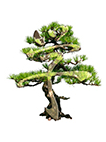 Е-мейл Оргкомитета: RussiaChina2015@gmail.comВеб-сайт конференции: http://rusinology.jelastic.regruhosting.ru/en/content/xii-%D0%BC%D0%B5%D0%B6%D0%B4%D1%83%D0%BD%D0%B0%D1%80%D0%BE%D0%B4%D0%BD%D0%B0%D1%8F%C2%A0%D0%BD%D0%B0%D1%83%D1%87%D0%BD%D0%BE-%D0%BF%D1%80%D0%B0%D0%BA%D1%82%D0%B8%D1%87%D0%B5%D1%81%D0%BA%D0%B0%D1%8F%C2%A0%D0%BA%D0%BE%D0%BD%D1%84%D0%B5%D1%80%D0%B5%D0%BD%D1%86%D0%B8%D1%8F-%C2%A0%C2%AB%D1%80%D0%BE%D1%81%D1%81%D0%B8%D1%8F-%E2%80%93-%D0%BA%D0%B8%D1%82%D0%B0%D0%B9-%D0%B8%D1%81%D1%82%D0%BE%D1%80%D0%B8%D1%8F-%D0%B8-%D0%BA%D1%83%D0%BB%D1%8C%D1%82%D1%83%D1%80%D0%B0%C2%BB16.09.2019Научная конференция молодых ученых биотехнологов, молекулярных биологов, вирусологов, биохимиков и биофизиков в рамках Площадки открытых коммуникаций "OpenBio"22.10.19 — 25.10.19, г. КольцовоОбласть наук: Химические; Биологические;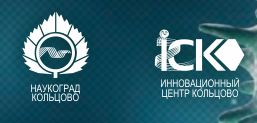 Е-мейл Оргкомитета: openbio@openbio.ruВеб-сайт конференции: https://openbio.ru/#science_confКонференции по 
Географии, Геологии, Наукам о ЗемлеКонференции по 
Географии, Геологии, Наукам о ЗемлеКонференции по 
Географии, Геологии, Наукам о Земле 01.09.2019XXI Международная научно-практическая конференция «Металлургия: технологии, инновации, качество» «Металлургия-2019»23.10.19 — 24.10.19, г. НовокузнецкОбласть наук: Геолого-минералогические; Технические;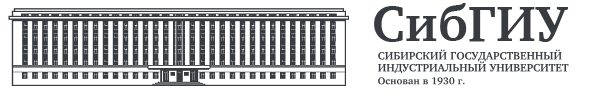 Е-мейл Оргкомитета: onti@sibsiu.ruВеб-сайт конференции: http://www.sibsiu.ru/nauka-i-innovacii/konferentsii-seminary-vystavki/metallurgiya/10.09.2019Всероссийская научно-практическая с международным участием конференция "Коренные малочисленные народы Российской Федерации: проблемы, приоритеты и перспективы развития в трансформирующемся обществе"25.09.19 — 25.09.19, г. ЯкутскОбласть наук: Геолого-минералогические;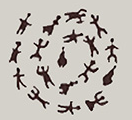 Е-мейл Оргкомитета: donskoy.2019@yandex.ruВеб-сайт конференции: http://iea-ras.ru/index.php?go=News&in=view&id=182930.09.2019Всероссийская  конференция  по  глубинному генезису нефти и газа (7-е Кудрявцевские Чтения)21.10.19 — 23.10.19, г. МоскваОбласть наук: Геолого-минералогические;Е-мейл Оргкомитета: conference@deepoil.ruВеб-сайт конференции: http://conference.deepoil.ru/Конференции по 
Биологическим и сельхоз наукамКонференции по 
Биологическим и сельхоз наукамКонференции по 
Биологическим и сельхоз наукам16.09.2019Научная конференция молодых ученых биотехнологов, молекулярных биологов, вирусологов, биохимиков и биофизиков в рамках Площадки открытых коммуникаций "OpenBio"22.10.19 — 25.10.19, г. КольцовоОбласть наук: Химические; Биологические;Е-мейл Оргкомитета: openbio@openbio.ruВеб-сайт конференции: https://openbio.ru/#science_conf